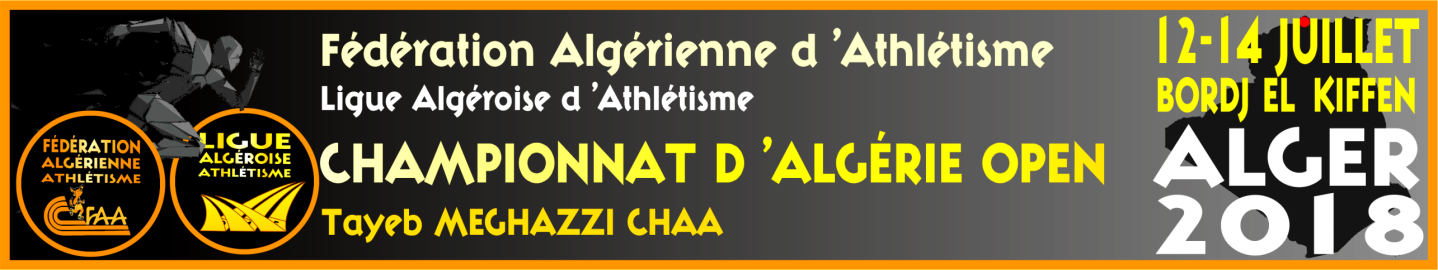 .REGLEMENT TECHNIQUELa LigueAlgéroise d'Athlétisme organise sous l'égide de la Fédération Algérienne d'Athlétisme le Championnat d'Algérie OPEN ''Tayeb MAGHEZI CHAA''Date: Du 12 au 14 Juillet 2018.Lieu: Stade  d'Athlétisme  BATEAU CASSE  BORDJ EL KIFFEN - AlgerLa présentation de la licence sportive à puce 2017/2018 est obligatoireLe championnat d’Algérie OPEN est organisé sur l’ensemble des distances et épreuvesInscrites au programme des championnats du Monde.-Toutes fois, certaines épreuves pourraient être:	-Soit suspendues, compte tenu d’une participation ne répondant pas aux normes réglementaires	-se dérouleraient en Finale Directe  si l'effectif des athlètes présents lors des séries le permet et après décision du Délégué technique, de l'adjoint ou du Juge arbitre des courses.	-Aucunathlèteabsentpendantlesséries ne seraracheté.ABSTENTION DANS UNE EPREUVE (Règle142.4)Dans toutes les compétitions organisées selon les règles de l'IAAF et la F.A.A, un athlète sera exclu de sa participation à toutes les épreuves ultérieures ( y compris aux autres épreuves auxquelles il participe  simultanément)  de la compétition y compris les relais ,dans le cas où:a/ a confirmé définitivement sa participation mais il n'y a pas pris part « DNS ».b /il était qualifié après un tour dans une épreuve mais a fait ensuite défaut « DNS ».c/  participation sans efforts fait de bonnefoi. Le juge arbitre statuera sur ce point et mention devra en être faite dans les résultats officiels.d/ tout désistement dans une épreuves peut se faire la veilles de la tenue de cette dernière. N.B: un certificat médical délivré sur la base d'un examen de l'athlète par le médecin de la compétition désigné par l'organisation peut constituer une raison suffisante pour accepter que l'athlète n'est pas en mesure de participer .après la clôture des confirmations ou après avoir participé dans un tour précédent, mais qu'il sera en état de participer dans des épreuves programmées un jour ultérieur de la compétition .D'autres justifications peuvent après confirmations également être acceptées par le(s) délégué(s) technique(s). Par exemple (Problème de transport officiel).RECLAMATION ET APPELS  (Règle 146).Alinéa2: Concernant les résultats ou le déroulement d'une épreuve : à déposer dans les 30 minutes qui suivent l'annonce des résultats.Alinéa 3: La réclamation doit être faite oralement au Juge Arbitre par l'athlète ou son représentant.Sinon	au  Jury d'appel dans les 30mn qui suivent l'annonce officielle des résultats accompagnée d'une caution de 5000DA qui ne sera pas remboursé si la réclamation n'a pas été acceptée..                               - Les athlètes de la catégorie Cadette sont admis sauf dans les épreuves ayant les mêmes caractéristiques réglementaires et dans le quota des épreuves permis par l’IAAF ( deux  épreuves ) + un relais et si les deux épreuves s’avèrent deux courses une seule peut dépasser 200m).                                   - Les Juniors Garçons sont admis dans les épreuves ayant les mêmes caractéristiques que les Seniors et répondant aux conditions de participation.QUALIFICATION POUR LES FINALES DANS LES COURSES EN COULOIR/Deux séries: les trois premiers et les deux meilleures performancesTrois séries: Les deux premiers et les deux meilleures performancesPRESENTATION CHAMBRE D'APPEL:Les athlètes doivent se présenter à la chambre d’Appel d’après les délais indiqués ci-dessous.ACCUEIL ET REMISE DES DOSSARDSLa remise des dossards se fera au niveau du Stade d' Athlétisme BATEAU CASSE  BORDJ EL KIFFEN  à partir du Mercredi 11 juillet 2018 de  14h00 à 18h00.Aucun engagement ou confirmation ne sera effectué le jour de la compétition.Le port du maillot du club est obligatoire.Le maillot de l'équipe nationale Algérienne ou autres pays est strictement interdit.CEREMONIE PROTOCOLAIRELa remise protocolaire se fera immédiatement après chaque finale  .(La remise protocolaire fait partie de la compétition et la présence de l’athlète est obligatoireMONTEE DE BARREMONTEE DE BARREMONTEE DE BARREMONTEE DE BARREHAUTEURHAUTEURDAMESDAMES1.451.451.501.551.581.611.641.661.681.701.72...2cmHOMMESHOMMES       1.85       1.851.901.951.982.012.042.072.102.122 .14...2cmPERCHEPERCHEPERCHEPERCHEPERCHEDAMESDAMES2.002.002.202.402.502.602.702.802.902.953.003.05…5cmHOMMESHOMMES3.303.303.503.703.904.004.104.204.304.404.504.60…5cmPLANCHE D’APPEL  TRIPLE SAUTPLANCHE D’APPEL  TRIPLE SAUTPLANCHE D’APPEL  TRIPLE SAUTPLANCHE D’APPEL  TRIPLE SAUTPLANCHE D’APPEL  TRIPLE SAUTPLANCHE D’APPEL  TRIPLE SAUTPLANCHE D’APPEL  TRIPLE SAUTPLANCHE D’APPEL  TRIPLE SAUTPLANCHE D’APPEL  TRIPLE SAUTPLANCHE D’APPEL  TRIPLE SAUTPLANCHE D’APPEL  TRIPLE SAUTPLANCHE D’APPEL  TRIPLE SAUTPLANCHE D’APPEL  TRIPLE SAUTDAMESDAMES10 m    et   11 m10 m    et   11 m10 m    et   11 m10 m    et   11 m10 m    et   11 m10 m    et   11 m10 m    et   11 m10 m    et   11 m10 m    et   11 m10 m    et   11 m10 m    et   11 mHOMMESHOMMES13 m13 m13 m13 m13 m13 m13 m13 m13 m13 m13 mChambred'appelEntrée austadeHaies/Relais25mn15mnAutres courses25mn10mnLongueur /Triple sauts30mn20mnPerche50mn40mnSaut en hauteur50mn40mnLeslancers40mn30mn